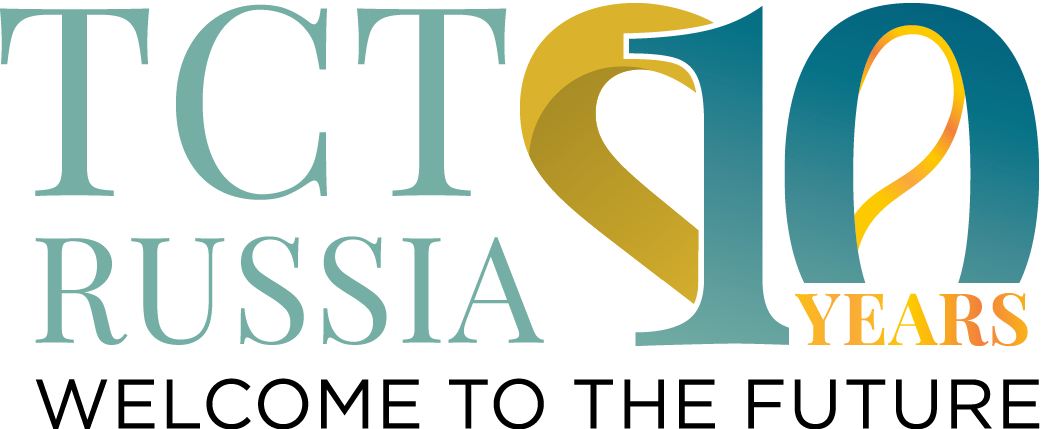 ЗАЯВКА на участие в ВЫставкеTCT RUSSIA 2021 – XXIII МОСКОВСКИЙ МЕЖДУНАРОДНЫЙ КОНГРЕСС ПО ЭНДОВАСКУЛЯРНОЙ ХИРУРГИИ,г. МОСКВА, 2021Полный перечень прав и их описание, а также требования и ограничения, по участию в качестве Участника Выставки международного Конгресса TCT RUSSIA 2021 представлены в настоящей Заявке и типовом Договоре Участника Выставки. В условиях невозможности проведения мероприятия с очной численностью более 300 человек пункты, помеченные «*», не учитываются. Просьба соблюдать сроки предоставления информации для реализации прав Участника Выставки, а также отметить в настоящей заявке все выбранные варианты участия и указать необходимые дополнительные сведения. Участник Выставки также вправе подать заявку на участие в качестве Альтернативного спонсора согласно Пакету Альтернативных вариантов спонсорской поддержки. При прочих равных условиях в случае конкурирующих заявок Участник Выставки имеет третий приоритет после титульных программных спонсоров и спонсоров.ИНФОРМАЦИЯ О КОМПАНИИ(на русском и английском языках)СРОКИ ПРЕДОСТАВЛЕНИЯ ИНФОРМАЦИИ И СВЕДЕНИЯ ДЛЯ РЕАЛИЗАЦИИ ПРАВ УЧАСТНИКА ВЫСТАВКИДОПОЛНИТЕЛЬНАЯ ИНФОРМАЦИЯ.  СРОКИ ПОДАЧИ ЗАЯВОК. СКИДКИ. ЗАВЕРЕНИЯ.Данной заявкой Компания признает все положения общих условий участия в Конгрессе и указанных в настоящей заявке услуг. Предоставление всех оговоренных услуг гарантируется при условии заключения типового договора и своевременного предоставления всех необходимых материалов.Заявки от компаний принимаются  до 8 сентября 2021 года включительно (при наличии технической возможности предоставления оговоренных в пакете услуг). В случае отказа Компании от участия в качестве Участника Выставки не позднее, чем за 45 дней до начала Конгресса оплата не взимается, с 45-ти дней до 30-ти дней  включительно -  взимается 50%  стоимости заявленных услуг, при отказе после 30-ти дней  – 100%. РЕКВИЗИТЫ ПЛАТЕЛЬЩИКА:М.П.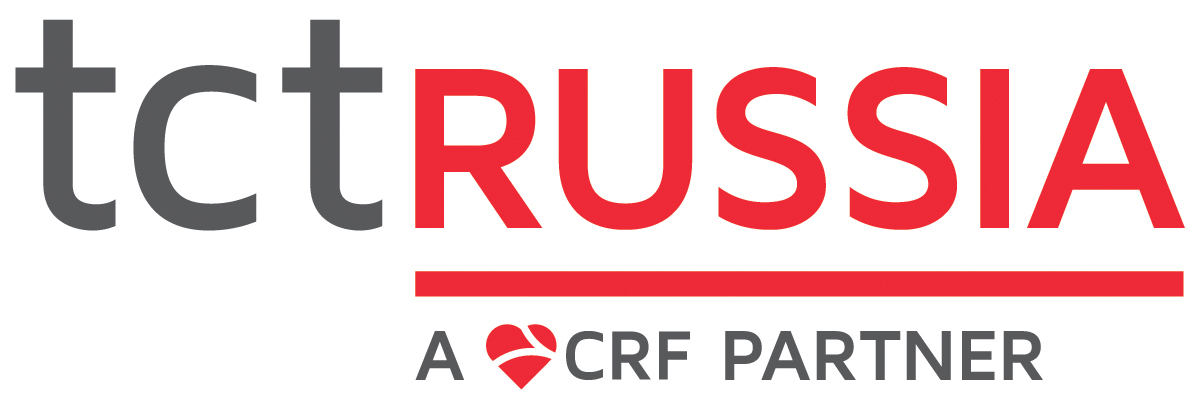 Просим зарегистрировать 
в качестве Участника Выставки Название компанииНазвание компанииЮридический адрес компании ИндексФактический адрес компании ИндексФИО контактного лицаКонтактные телефон, факс, e-mail  НазваниеСтрана происхожденияТелефон с кодом страны и города / Факс+7 (     )       / +7 (     )      E-mailWeb-сайтОтметка об участииНазваниеОграниченияСрок, не позднее (дата или дней до даты начала)Количество (м 2)Цена (с НДС 20 %) (руб)УточнениедаЛоготип в формате EPS или СDR30 днейПлощадь выставки для впервые участвующих в мероприятии :*Указатьздесь4528 00081 003 200  (включена 5% скидка за базовый размер)121 584 000Площадь выставки для ранее участвовавших в мероприятии:*Указатьздесь4480 0008912 000  (включена 5% скидка за базовый размер)121 440 000даОформление выставочного стенда:- текст надписи на фризе- цвет надписи на фризе*УказатьздесьКоличество дополнительных сотрудников  (В стоимость стенда включены бейджи конгресса для 1 представителя Участника Выставки на 4 м2)* УказатьздесьПо тарифу для участника от КомпаниидаПолоса в буклете каталога выставки: краткая информация о компании на русском и английском языках из расчета размещения на одной полосе (не более 3000 знаков) *30 днейвключеноКоличество дополнительных рассылок по базе потенциальных участников за дополнительную плату сверх 1-й бесплатной (количество, даты)Указать здесь 12 000Юридическое название плательщикаРуководитель организацииДолжностьОснование полномочий (указать)ИНН КПП Расчетный счет плательщикаНаименование банка плательщикаБИК Корреспондентский счетДолжность лица, уполномоченного подписывать договорыПодписьФИО«»2021г.